CURRICULUM VITAE PERSONAL DETAILS: Surname: Santhosh                                   EDUCATION:Post graduation: 2015-2016, BPP Law School ManchesterCommendation LPC University:           2012-2015, The University of Manchester	2.2 LLB (Hons) School:                  2008-2012 Emirates International School Meadows. Dubai, UAE.IB (International Baccalaureate):  May 2012- English SL (6), French SL (7), Business Studies HL (6), Economics HL (5), Physics SL (5), Maths HL (3). Overall- 34  I also was awarded the IB Service Award. IGCSE’s:                May 2010- English Literature (A), English Language (A), Maths (A), Business Studies (A), Accountancy (A), French (A), History (A*), Science Double Award (A)WORK EXPERIENCE: May 2016: Volunteer for Streetlaw (Pro Bono) at BPP Manchester. I was a part of a team that went to a primary school in the area. We conducted a mock trial to help young students understand the law and the legal system.December 2015: Internship at Dubai Pearl LLC in house legal department.January 2015-September 2015: Part-time work at the University of Manchester Student Communications and Marketing Department.June 2014: Summer internship at Clyde & Co. in Dubai. I sat in on meetings and worked under lawyers from the Construction, Corporate, IP and Real Estate departments. 2013- 2015: Volunteer at the Legal Advice Centre University of Manchester. Providing legal advice in contractual and other matters to those who can’t afford it otherwise. December 2011: Shadow work with the head of legal at Dubai Pearl LLC for 2 weeks.  I observed her work and did some paper work. OTHER WORK:November 2011: YEC (Young Entrepreneurs Competition). I along with two of my friends opened up a small business selling accessories and providing electronic assistance. We were expected to be in control of all aspects of a business such as stock, finances and general bookkeeping etc. Leadership and organizational skills as well as development of a commercial, business mind.March 2011:       Organised a fashion competition at school. Leadership and organizational skills were required. I organized the entire event as well as the first prize; a feature in a blog of a well-known fashion blogger in Dubai. 2010-2012:         Various bake sales and charity drives for causes including breast cancer awareness, Haiti relief, Palestine relief and Dubai autistic society, organized and conducted by me.    2014-present:     Writer for an online blog,, a blog dedicated to students. This position has given me an avenue to express my creative self through writing.   2015-2016: 	I conducted a salsa dance class for the Indian Dance Society of Manchester as the guest instructor. I also choreographed and performed on behalf of the society at the India Week Inaugural night at the University. POSITIONS OF RESPONSIBILTY:2011-2012: High School Prefect. Helped in organisation of various important events such as sports day, graduations etc. Monitoring corridors during lunch and other leisure periods. 2011-2012: elected member of the student council and class representative. Responsible for making issues heard and acted on. Worked along with council members and school management to improve certain aspects that required improvement. Duties also included representing my class in important meetings and events. 2011-2012: Dance instructor and organizer of high school society, Indian Dance Society. Head of Prom Committee. Leadership and communication skills necessary. LANGUAGESI am fluent in English, Malayalam and Hindi. I can converse reasonably in French and Tamil. I can read Arabic and I am currently learning to speak Spanish. OTHER INTERESTS AND ACTIVITIES: My father being a businessman (he is the CEO of Dubai Pearl LLC), I was introduced to the world of business and commerce at a young age. It is through his work and his associates that I discovered my interest in the law. I am very interested in politics and world affairs. Dance: I have attended various dance classes, camps and competitions over the years. Music: I play the keyboard (grade 3) and the violin (grade 2) and enjoy listening to all genres especially Classic Rock.  I enjoy travelling and learning about various cultures. I am an ardent reader. I enjoy everything from biographies and non-fiction to science fiction and classical literature.I enjoy participating in MUN and other debates. I enjoy writing poetry and short stories in my free time. Films are one of my passions. I enjoy watching films of all genres and foreign languages.I am proficient in Microsoft Word, Excel, Power Point and use of the internet.  Job Seeker First Name / CV No: 1835682Click to send CV No & get contact details of candidate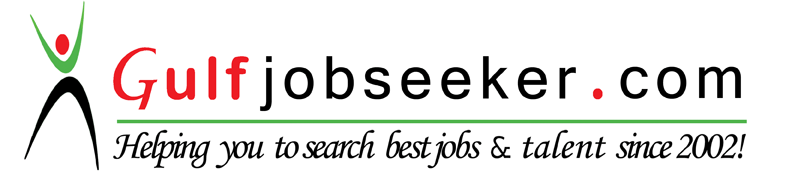 